Summative assessment – Answers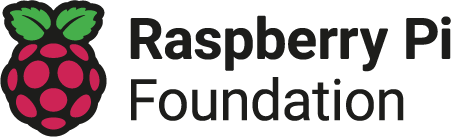 InstructionsThese 14 questions will test your understanding of everything that you have covered over the Year 8 Media unit. For A, B, C, D answers, CIRCLE the correct answerIf you change your mind about an answer, put a cross through it and circle another letter Q1. How would you describe the term ‘bitmap’?A.	A tiny square of colourB.	An image that doesn’t lose quality when scaled upC.	When an object or image is able to be made bigger or smallerD.	A detailed image created with pixelsQ2. How would you describe the term ‘pixel’?A.	A tiny square of colour in a bitmap imageB.	A symbol that is used to represent an organisation or a productC.	When an object or image is able to be made bigger or smallerD.	A detailed image created with pixelsQ3. How would you describe the term ‘intersection’?A.	A line or a shape used to create vector graphicsB.	An operation used to combine two or more paths to create a single pathC.	The border of a shapeD.	An operation used to create a single path from the overlapping portion of two pathsQ4. How would you describe a path?A.	A line or a shape used to create vector graphicsB.	An operation used to combine two or more paths to create a single pathC.	The border of a shapeD.	An operation used to create a single path from the overlapping portion of two pathsQ5. Which of these is a characteristic of a vector graphic?A.	Used for real photosB.	Made up of pixelsC.	Maintains image quality when scaledD.	Loses image quality when scaledQ6. What has been used to place these shapes/paths in their current position?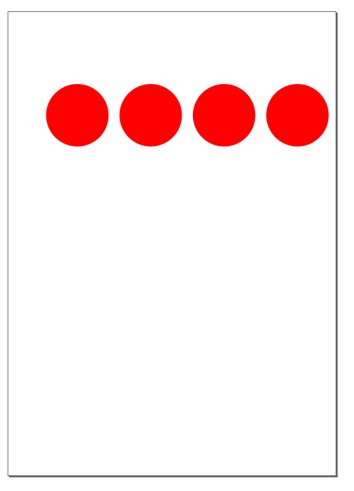 A.	Align right sides to page B.	Distribute horizontallyC.	Centre left edgesD.	Centre verticallyQ7. What does SVG stand for?A.	Standard Vector GraphicB.	Scalable Vector GraphicC.	Simple Vector GraphicD.	Sharable Vector GraphicQ8. Which of these is a characteristic of a bitmap graphic?A.	Detailed/complex imagesB.	Made up of pathsC.	Simple imagesD.	Used for logos, icons, and illustrationsQ9. To adjust the nodes of a basic shape (rectangle, ellipse, polygon, star), you must:A.	Adjust the strokeB.	Duplicate the objectC.	Add a fill colourD.	Convert the object to a pathQ10. Each individual item added to a vector image is:An objectA nodeA groupA shapeQ11. Objects can be reordered so they appear in front of or behind other objects. This is known as:x-orderPath placementz-orderNode positionQ12. To make it easy to work with several objects at the same time, they can be:CombinedGroupedOrderedAlignedQ13. Every vector graphic path starts and ends with a:PointObjectVectorNode Q14. The content of an SVG is written as:MarkupBitsVectorsPixelsResources are updated regularly - the latest version is available at: the-cc.io/curriculum.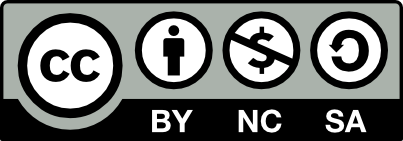 This resource is licensed by the Raspberry Pi Foundation under a Creative Commons Attribution-NonCommercial-ShareAlike 4.0 International license. To view a copy of this license, visit, see creativecommons.org/licenses/by-nc-sa/4.0/.